MAT 9. RAZRED (torek, 21. 4. 2020)_skupina 1OSNOVNE RAČUNSKE OPERACIJE (rešitve)1. Dani sta števili 186 in 93. Izračunaj njuno vsoto in razliko ter njun zmnožek in količnik.Poimenuj člene posamezne računske operacije.a)                             b)  (seštevanec, seštevanec, vsota)                  (zmanjševanec, odštevanec, razlika)c)                          d)  (faktor, faktor, produkt)                             (deljenec, delitelj, količnik)2. Izračunaj.a)                 b)       3. Izračunaj in napravi preizkus.a)                                     b)  4. Dopolni povedi.a)  Število  je predhodnik števila  in naslednik števila .b)  Število  je predhodnik števila  in naslednik števila .5. Izračunaj, pazi na vrstni red računskih operacij.a)                             b)  c)       d)  6. Zapiši izraz po besedilu in izračunaj njegovo vrednost.a)  Od števila odštej zmnožek števil  in .b)  Razliko števil  in  zmanjšaj za količnik števil  in .PONAVLJANJE IN UTRJEVANJE UČNE SNOVI: ULOMKIUčenci, danes boste ponovili in utrdili vaše znanje o ULOMKIH.Prilagam učni list z nalogami, ki si ga lahko natisneš (če imaš možnost), drugače pa naloge reši v zvezek. ULOMKI1. Poimenuj posamezne dele v zapisu ulomka.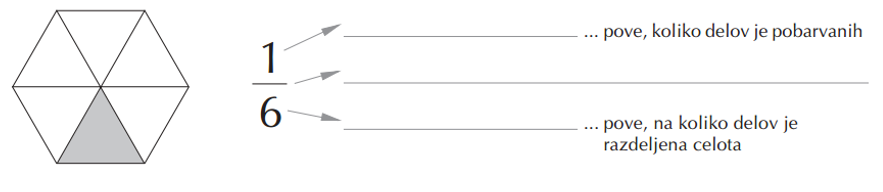 2. Ob vsaki sliki zapiši ustrezen ulomek.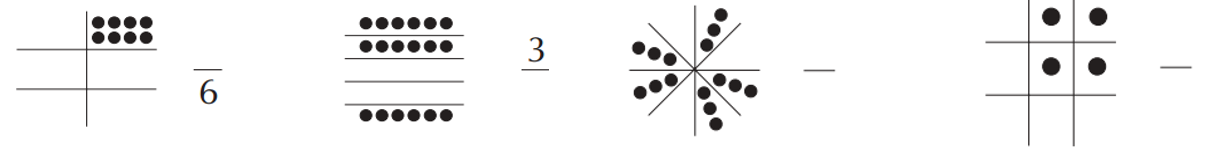 3. Izračunaj.a)                                                          b)  c)                                                  d)  4. Seštej ali odštej in okrajšaj, če je mogoče.a)                                                 b)  c)                                            d)   5. Zmnoži ali deli.a)                                                      b)            c)                                                   d)    e)                                               f)    g) 1                                                   h)                                                                                                           